       BrightonMITRE.co.UK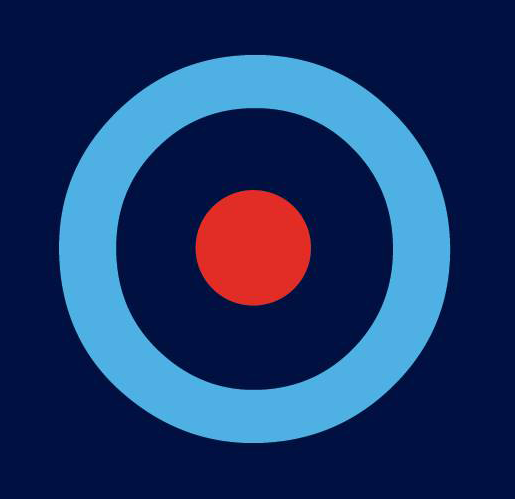 1894 - 2018PRESIDENT – ROBIN JOHNSONPromoted for and on behalf of Cycling Time Trials under their rules and regulations RESULTSMonday 28th May 2018,  Course G10/97:Monday 28th May 2018                                          Overall Result Medium Gear “10” DNS:  nos.25, 27, 34. BLING “10” DNF          Richard 		  Weatherstone		C + N Cycles RT            punctured . DNS nos. 61 68 70 78 80Including 2:00 late start.			** including 2:00 late start also.Hilly “10”    Overall Result    DNS nos. 102 105 112 117.					* including 2:30 late start.   ** including 6:00 late start.Very many congratulations to all those who raced and recorded some excellent times, especiallySimon McNamara who won the flat “10” in 19:57 and Pat Wright who won the hilly “10” with a course record 23:11.My grateful thanks to all the timekeepers, marshals and helpers, without whom this day would not have been possible and all those riders who said they liked the events.Please return next year,Robin Johnson.11th Annual Flat 10 Miles Time Trial – Monday 28th May 2018, Course G10/97 17th Annual Hilly 10 Miles Time Trial – Monday 28th May 2018, Course GS/995Event Secretary:         Robin Johnson, 7 Gorselands, Billingshurst, West Sussex RH14 9TT Email: mr_rjohnson@outlook.com Tel: 01403 783368 Prize Winners Prize Winners Pos Pos Rider Rider Club Club Time Time Prize Prize MEDIUM GEAR (72") "10" MEDIUM GEAR (72") "10" MEDIUM GEAR (72") "10" 	Fastest Overall 	1st 	Fastest Overall 	1st 	Fastest Overall 	1st Richard HuttRichard HuttHarp RCHarp RC24:2024:20£15 + wine, value £5.£15 + wine, value £5.2nd 2nd 2nd David FrenchDavid FrenchWeybridge Whs.Weybridge Whs.25:3925:39£8 + wine, value £5. £8 + wine, value £5. 3rd 3rd 3rd Mike MarchantMike MarchantSouthdown VeloSouthdown Velo25:5825:58Wine, value £5.Wine, value £5.HUB GEAR (TIN CAN) "10" HUB GEAR (TIN CAN) "10" HUB GEAR (TIN CAN) "10" 	Fastest Overall 	1st 	Fastest Overall 	1st 	Fastest Overall 	1st David FrenchDavid FrenchWeybridge Whs.Weybridge Whs.24:5424:54Wine, value £5. Wine, value £5. ROAD BIKES (no tri-bars) "10" ROAD BIKES (no tri-bars) "10" ROAD BIKES (no tri-bars) "10" 	Fastest Overall 	1st 	Fastest Overall 	1st 	Fastest Overall 	1st David PollardDavid PollardIn-Gear Quickvit Italy Bike Tours RTIn-Gear Quickvit Italy Bike Tours RT23:1723:17£10 + Wine, value £5. £10 + Wine, value £5. 2nd 2nd 2nd Nick MartinNick MartinCrawley Whs.Crawley Whs.23:5823:58Wine, value £5. Wine, value £5. WOMEN’S  "10" WOMEN’S  "10" WOMEN’S  "10" 	1st Woman         	1st Woman         	1st Woman         Ruth SummerfordRuth SummerfordEastbourne Rovers CCEastbourne Rovers CC22:2522:25£15 + Wine, value £5. £15 + Wine, value £5. 	  =2nd Woman        	  =2nd Woman        	  =2nd Woman        Jacintha Hamilton-LoveJacintha Hamilton-LoveDulwich Paragon CCDulwich Paragon CC23:4123:41£4 + Wine, value £5. £4 + Wine, value £5.                     =2nd Woman 	                      =2nd Woman 	                      =2nd Woman 	  Jennifer GeorgeJennifer GeorgeTorelli-Beastwear-BrotherTorelli-Beastwear-Brother23:4123:41£4 + Wine, value £5. £4 + Wine, value £5. TANDEM "10" TANDEM "10" TANDEM "10"  1st	  1st	  1st	 Mark EmsleyMark EmsleyCrawley Whs.Crawley Whs.24:5424:54Wine, value £5. Wine, value £5. Sarah PhelpsSarah PhelpsCrawley Whs.Crawley Whs.   24:54   24:54Wine, value £5. Wine, value £5. THE FLAT (BLING) "10" THE FLAT (BLING) "10" THE FLAT (BLING) "10" Fastest Overall 1st 1st Simon McNamara Simon McNamara South Downs BikesSouth Downs Bikes19:5719:57£25 + Champagne, value £25. £25 + Champagne, value £25. 2nd 2nd Nick DwyerNick DwyerLewes Wanderers CCLewes Wanderers CC20:3920:39£15 + Wine, value £5. £15 + Wine, value £5. 3rd 3rd Robert RollingsRobert RollingsLewes Wanderers CCLewes Wanderers CC20:4920:49£10 + Wine, value £5. £10 + Wine, value £5. 4th 4th Mark SmithMark SmithCrawley Whs.Crawley Whs.20:5320:53£5 + Wine, value £5. £5 + Wine, value £5. 5th 5th Matt PeelMatt PeelC + N Cycles RTC + N Cycles RT21:2721:27Wine, value £5. Wine, value £5. Veteran aged 40-44 Mark SmithMark SmithCrawley Whs.Crawley Whs.20:5320:53Wine, value £5. Wine, value £5. Veteran aged 45-49 David ClementsDavid ClementsEastbourne Rovers CCEastbourne Rovers CC21:3021:30Wine, value £5. Wine, value £5. Veteran aged 50-54 Nick Dwyer Nick Dwyer Lewes Wanderers CC Lewes Wanderers CC 20:3920:39Wine, value £5. Wine, value £5. Veteran aged 55-59 Richard GiffordRichard GiffordTrainsharpTrainsharp21:4621:46Wine, value £5. Wine, value £5. Veteran aged 60-64 Richard HuttRichard HuttHarp RCHarp RC23:5023:50Wine, value £5. Wine, value £5. Veteran aged 65-69 Michael ThyerMichael ThyerSussex Nomads CCSussex Nomads CC23:3223:32Wine, value £5. Wine, value £5. Veteran aged 70-74 Paul Valks Paul Valks Lewes Wanderers CC Lewes Wanderers CC 27:3627:36Wine, value £5. Wine, value £5. Veteran aged 75-79Ben FieldenBen FieldenGS StellaGS Stella26:0126:01Wine, value £5.Wine, value £5.Fastest Team of 3 Mark SmithMark SmithCrawley Whs.Crawley Whs.20:5320:53£10 + Wine, value £5. £10 + Wine, value £5. Paul BattenPaul BattenCrawley Whs.Crawley Whs.22:0222:02£10 + Wine, value £5. £10 + Wine, value £5. Rupert RobinsonRupert RobinsonCrawley Whs.Crawley Whs.22:2322:23£10 + Wine, value £5. £10 + Wine, value £5. Total Team Time Total Team Time 1:05:181:05:182nd Team of 3 Nick DwyerNick DwyerLewes Wanderers CCLewes Wanderers CC20:4920:49Wine, value £5. Wine, value £5. Robert RollingsRobert RollingsLewes Wanderers CCLewes Wanderers CC20:4920:49Wine, value £5. Wine, value £5. Michael ValksMichael ValksLewes Wanderers CCLewes Wanderers CC24:1724:17Wine, value £5Wine, value £5Total Team Time Total Team Time 1:05:451:05:45VERY GRATEFUL THANKS TO: 	Timekeeper (start) 	Peter Delve Horsham Cycling 	Timekeeper (finish) 	Jane Lade Eastbourne Rovers CC 	Pusher Off 	Rob Fuller Brighton Mitre CC 	Recorder 	Graham Lade Eastbourne Rovers CC Marshals – Ray Smith, Jay Chisnall + Peter Davies	  Brighton Mitre CC + VTTA (Sy/Sx)	Catering – Paul HulseBrighton Mitre CC 	1	Richard HuttHarp RC24:20	2	 DavidFrenchWeybridge Whs.25:39	3	 MikeMarchantSouthdown Velo25:58	4 	 Robert GilmourHounslow + Dist. Whs.26:20	5	 JonFrostRedmon CC27:17	6 	 GaryHolderHorsham C28:40	7	                     RobinJohnsonBrighton Mitre CC29:44HUB GEAR “10”HUB GEAR “10”HUB GEAR “10”HUB GEAR “10”HUB GEAR “10”HUB GEAR “10”1David FrenchWeybridge Whs.24:542David EcclesRedmon CC27:55PosRiderClubTimeWOMEN’S  “10” 1RuthSummerford                            Eastbourne Rovers CC 22:25	 2= 	 JacinthaHamilton-LoveDulwich Paragon CC23:41	 2= 	JenniferGeorgeTorelli-Beastwear-Brother23:41       4Olivia WebbEastbourne Rovers CC24:30	5 	 GinaMcGeeverLewes Wanderers CC24:516 HelenWebbSussex Nomads CC26:15          7Amanda HarmanBrighton Mitre CC29:21          8AlisonLewisBrighton Mitre CC 31:17	Pos 	Rider 	Pos 	Rider Club Time ROAD BIKES  10 (NO TRI BARS) ROAD BIKES  10 (NO TRI BARS) ROAD BIKES  10 (NO TRI BARS) ROAD BIKES  10 (NO TRI BARS) ROAD BIKES  10 (NO TRI BARS) ROAD BIKES  10 (NO TRI BARS) 1DavidPollardIn-Gear Quickvit Italy Bike Tours RT23:172NickMartinCrawley Whs.23:583Michael ValksLewes Wanderers CC25:194MikeAndersonVC Venta25:545Jay ChisnallV.T.T.A. (Sy/Sx)26:596Lee BellHuntBikeWheels.com 28:42*Including 3:00 late start.DNS no.13	Pos 	Rider 	Pos 	Rider Club Time TANDEM 10 TANDEM 10 TANDEM 10 TANDEM 10 TANDEM 10 TANDEM 10 1MarkEmsleyCrawley Whs.24:54SarahPhelpsCrawley Whs.2JonFrostRedmon CC27:14David EcclesRedmon CCPOS.RiderClubTime1SimonMcNamaraSouth Downs Bikes  19:572NickDwyerLewes Wanderers CC20:393RobertRollingsLewes Wanderers CC20:494MarkSmithCrawley Whs.20:535MattPeelC + N Cycles RT21:276DavidClementsEastbourne Rovers CC21:307JamesAytonPortsmouth North End CC21:318SteveKaneBrighton Excelsior CC21:329Richard GiffordTrainsharp21:4610PaulBattenCrawley Whs.22:0211PatWrightPaceline RT *22:0512SimonChurchIn-Gear Quickvit Italy Bike Tours RT22:1313Rupert RobinsonCrawley Whs.22:2314ChristianYatesEast Grinstead CC22:3215NolanHeatherWorthing Excelsior CC22:3616IainDuncanCrawley Whs.22:4417JasonBlenkarnSussex Nomads CC22:4718John MarinkoBrighton Mitre CC22:5819ColinHarrisonEast Grinstead CC23:1920DavidChurchillDirect Power CT23:2221SimonPowellRedhill CC23:2622MichaelThyerSussex Nomads CC23:3223RussellThorne-JonesCrawley Whs.23:4124Richard HuttHarp RC23:5025Jack SmithBrighton Mitre CC23:5326GlennSievewrightBognor Regis CC24:06  27=DonaldParkerBrighton Mitre CC24:17  27=MichaelValksLewes Wanderers CC24:1729CraigSwattonCrawley Whs.24:2130CliveJarmanTrainsharp24:3231AlanDaintySussex Nomads CC24:3532LeeMcGeeverBrighton Excelsior CC24:4733MarkVowells  -  TrikeCC Bexley24:5634Jamie SmithBrighton Mitre CC24:5835PeterOwenNorwood Paragon CC25:1336Peter DaviesBrighton Mitre CC25:2537JamesCheesemanCrawley Whs.25:5338BenFieldenGS Stella26:0139BenCumpstoneBrighton Mitre CC**26:04  40StuartPayneCentral Sussex CC26:3441Paul ValksLewes Wanderers CC27:3642Nigel LangridgeCrawley Whs.          Incl. a puncture28:28Prize Winners Prize Winners Pos Rider Rider Rider Club Club Time Time Prize Prize Fastest  1st 1st Pat WrightPat WrightPaceline RTPaceline RT23:1123:11£20 + Champagne,             value £25.. £20 + Champagne,             value £25.. 2nd 2nd Mark EmsleyMark EmsleyCrawley Whs.Crawley Whs.23:5223:52£12 + wine, value £5. £12 + wine, value £5. 3rd 3rd Mark SmithMark SmithCrawley Whs.Crawley Whs.23:5923:59£7 + wine, value £5. £7 + wine, value £5. 4th 4th Iain DuncanIain DuncanCrawley Whs.Crawley Whs.26:1226:12Wine, value £5. Wine, value £5. 5th 5th Rupert RobinsonRupert RobinsonCrawley Whs.Crawley Whs.26:4526:45Bucks Fizz, value £2 Bucks Fizz, value £2 Veteran aged 40-44 Mark Smith Mark Smith Crawley Whs.Crawley Whs.23:5923:59Wine, value £5. Wine, value £5. Veteran aged 45-49 Iain DuncanIain DuncanCrawley Whs.Crawley Whs.26:1226:12Wine, value £5. Wine, value £5. Veteran aged 50-54 John MarinkoJohn MarinkoBrighton Mitre CCBrighton Mitre CC28:2628:26Wine, value £5. Wine, value £5. Veteran aged 55-59 David Churchill  David Churchill  Direct Power CTDirect Power CT28:3128:31Wine, value £5. Wine, value £5. Veteran aged 60-64 Richard HuttRichard HuttHarp RCHarp RC   29:23   29:23Wine, value £5. Wine, value £5. Veteran aged 65-69 Don ParkerDon ParkerBrighton Mitre CCBrighton Mitre CC30:1530:15Wine, value £5. Wine, value £5. Veteran aged 70-74Robin JohnsonRobin JohnsonBrighton Mitre CCBrighton Mitre CC35:0535:05Wine, value £5.Wine, value £5.Fastest Team of 3 Mark EmsleyMark EmsleyCrawley Whs,Crawley Whs,23:5223:52£10 + Wine, value £5. £10 + Wine, value £5. Mark SmithMark SmithCrawley Whs.Crawley Whs.23:5923:59£10 + Wine, value £5. £10 + Wine, value £5. Iain DuncanIain DuncanCrawley Whs.Crawley Whs.26:1226:12£10 + Wine, value £5. £10 + Wine, value £5. Total Total 1:14:031:14:032nd Team of 3 Jack Smith Jack Smith Brighton Mitre CC Brighton Mitre CC 27:4927:49Wine, value £5. Wine, value £5. John MarinkoJohn MarinkoBrighton Mitre CC Brighton Mitre CC 28:2628:26Wine, value £5. Wine, value £5. Don ParkerDon ParkerBrighton Mitre CC Brighton Mitre CC 30:15 30:15 Wine, value £5. Wine, value £5. Total Total 1:26:301:26:30VERY GRATEFUL THANKS TO: VERY GRATEFUL THANKS TO: VERY GRATEFUL THANKS TO: VERY GRATEFUL THANKS TO: VERY GRATEFUL THANKS TO: 	Timekeeper (start) 	Peter Delve 	Timekeeper (start) 	Peter Delve 	Timekeeper (start) 	Peter Delve 	Timekeeper (start) 	Peter Delve 	Timekeeper (start) 	Peter Delve Horsham Cycling Horsham Cycling 	Timekeeper (finish) 	Mick Irons 	Timekeeper (finish) 	Mick Irons 	Timekeeper (finish) 	Mick Irons 	Timekeeper (finish) 	Mick Irons 	Timekeeper (finish) 	Mick Irons Worthing Excelsior CCWorthing Excelsior CCPOS.RiderClubTimeHILLY 10HILLY 10HILLY 10HILLY 10HILLY 101PatWrightPaceline RT               – new course record23:112Mark EmsleyCrawley Whs.23:523MarkSmithCrawley Whs.23:594IainDuncanCrawley Whs.26:125Rupert RobinsonCrawley Whs.26:456NickMartinEast Grinstead CC27:097Jack SmithBrighton Mitre CC27:498JohnMarinkoBrighton Mitre CC28:269DavidChurchillDirect Power CT28:3110AndrewGreenBec CC29:2211RichardHuttHarp RC29:2312James CheesemanCrawley Whs.29:2913CraigSwattonCrawley Whs.30:0114DonParkerBrighton Mitre CC30:1515JohnFergusonBrighton Mitre CC30:1616JamieSmithBrighton Mitre CC30:3117RowanFoggittOld Portlians CC   *32:47 18NigelLangridgeCrawley Whs.  **33:27  19RobinJohnsonBrighton Mitre CC35:05